Zadania dla gr. IIIPani Kasia22.06.2020r (Wtorek)24.06.2020r (Środa)Rady i przestrogi na wakacje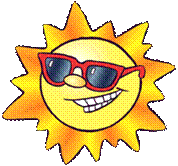 Wakacje to czas odpoczynku, spotkań z rodziną i zwiedzania wielu, ciekawych miejsc. Chcielibyśmy, aby wszyscy powrócili do szkoły nie tylko wypoczęci, ale i zdrowi i zadowoleni.Musimy pamiętać o przestrzeganiu kilku ważnych zasad:  Bawiąc się wybieraj miejsca bezpieczne; z dala od jezdni, placów budowy, torów kolejowych.  Zawsze mów rodzicom dokąd idziesz, a po zmroku nie wychodź bez opieki.  Nie otwieraj nikomu drzwi, gdy jesteś sam w domu.  Zachowaj ostrożność wobec zwierząt- nawet najbardziej łagodne potrafią być niebezpieczne.  Bądź ostrożny w kontaktach z obcymi.Nad wodą:  Kąp się tylko w miejscach strzeżonych.  Do wody wchodź tylko pod opieką dorosłych.  Nie wchodź do wody, gdy jesteś rozgrzany.  Przestrzegaj regulaminu kąpieliska.  Korzystając ze sprzętu wodnego zakładaj kamizelkę ratunkową.Przebywając na słońcu:  Zakładaj czapkę i okulary.  Stosuj odpowiednie kremy z filtrem UV.  Unikaj słońca w godzinach 10.00-14.00.  Pij dużo wody.  Nie przebywaj na słońcu zbyt długo.W lesie:  Nie zostawiaj śmieci, zwłaszcza szklanych butelek.  Nie zrywaj i nie jedz owoców oraz grzybów, których nie znasz.  Zabezpiecz się przed komarami i kleszczami.  Ogniska rozpalaj tylko w wyznaczonych miejscach.Podczas burzy:  Nie chowaj się pod drzewami.  Wyłącz telefon komórkowy.Podczas wycieczki rowerowej:  Zakładaj kask.  Przestrzegaj przepisów drogowych.  Bądź widoczny na drodze- miej odblaski.Przypomnij sobie i zapamiętaj numery alarmowe.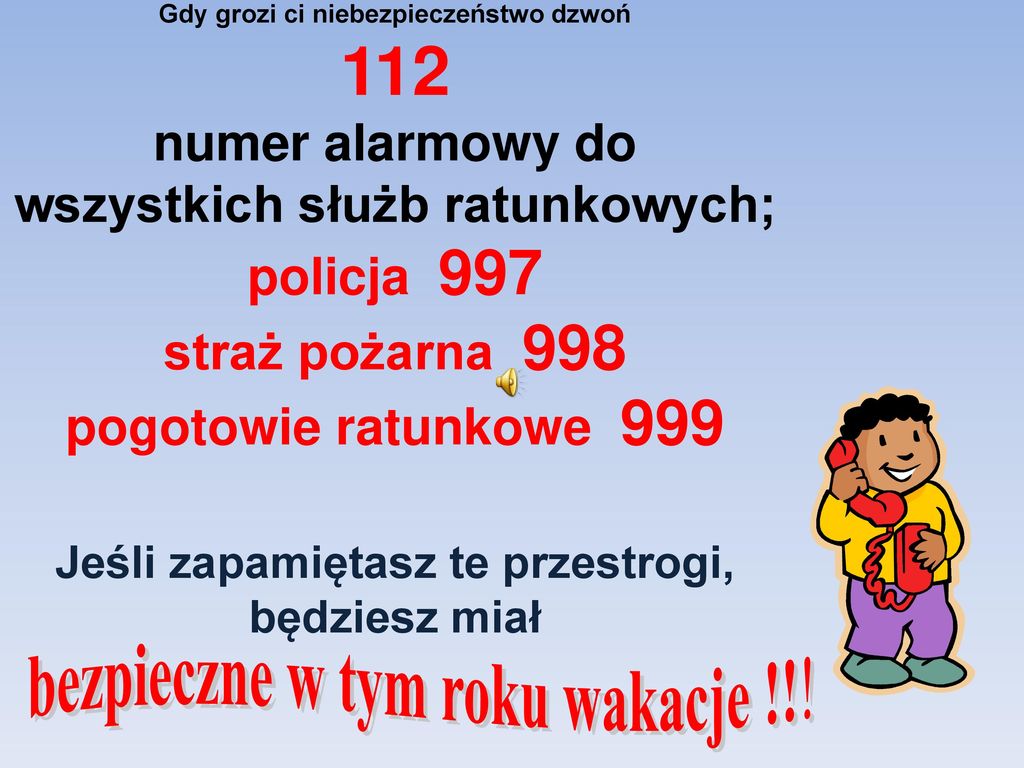 Posłuchaj piosenki, śpiewaj razem z dziećmi i naucz się jej na pamięć.https://www.youtube.com/watch?v=BauTov9xmZYPamiętajcie również  o zakładaniu maseczek i zachowaniu bezpiecznej odległości w miejscach publicznych .